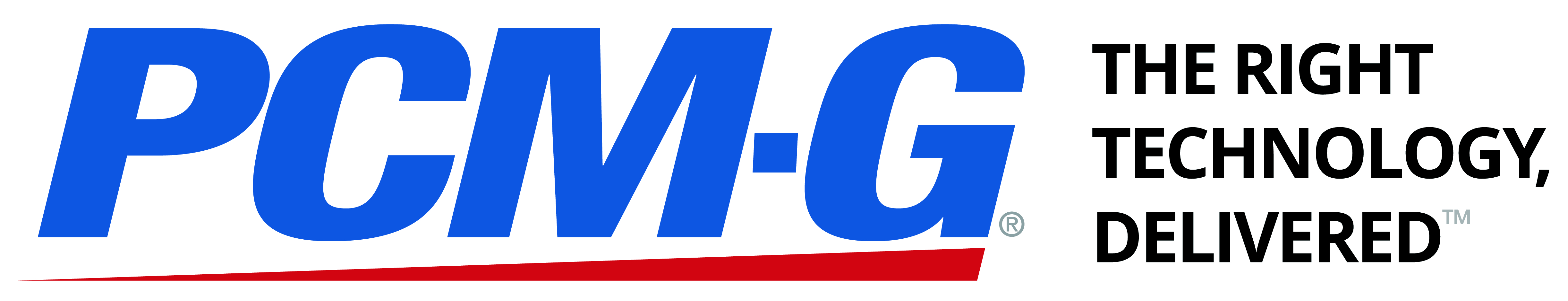 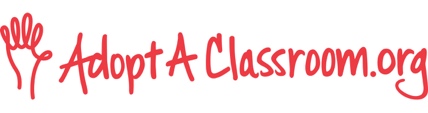 MEDIA ALERTMICHIGAN CITY TEACHER TO BE SURPRISED WITH $2,000 AWARD FROM NATIONAL IT SOLUTIONS COMPANY, PCMGTeacher selected as part of PCMG’s Star Teacher Awards program in partnership with national nonprofit AdoptAClassroom.orgWHAT:	PCMG President, Alan Lawrence, will award Michigan City’s Edgewood Elementary school’s kindergarten teacher, Teresa Pavloff, with a $2,000 award to AdoptAClassroom.org.  Pavloff will use the funds to purchase much-needed classroom supplies including additional technology to support her individualized learning program. Pavloff was selected as part of PCMG’s Star Teacher contest.As part of PCMG’s commitment to education, the Star Teacher Award is a quarterly program on showcasing three exemplary teachers from around the country. Each quarter, PCMG customers are invited to vote for the teacher they think is most deserving of the funds. This quarter’s other finalists will each receive a $600 award from PCMG. (The average amount teachers spend out of pocket each year to equip their classroom and students is $600). The next Star Teacher Award contest will launch April 3, 2017. WHEN: 	April 20, 2017 at 1:30 pm WHERE: 	Edgewood Elementary		502 Boyd CircleMichigan City, Indiana 46360PHOTO OP:	Teachers and students gathered for surprise presentationThe surprise moment when the teacher receives the awardTeacher and student celebrationINTERVIEWS: Peggy Thomas - Principal, Edgewood Elementary School   Teresa Pavloff - Kindergarten Teacher, Edgewood Elementary School  Alan Lawrence - President, PCMGMEDIA CONTACT: Robert Farr					Kathy Kramerrobert.farr@pcm.com				katherine.kramer@pcm.com703.431.6734					937.361.4405Carolyn Abermancaberman@AdoptAClassroom.org 612.770.1085ABOUT PCMG For more than twenty-five years PCMG has been offering Information Technology products, services, and solutions to public sector customers worldwide.  Through a range of contract vehicles and a dedicated, certified acquisition and program management team, it’s easy to find exactly what you need to tackle your most demanding technical challenges.  PCMG also offers managed and professional services, IT and infrastructure consulting, and system architecture design and management. Solutions include a variety of cybersecurity, supply chain, device management, networking data management, and analytics solutions.  PCMG actively recruits military veterans to join the company. For more information, visit www.pcmg.com.ABOUT ADOPTACLASSROOM.ORGAdoptAClassroom.org empowers teachers by providing the classroom supplies and materials needed to help their students learn and succeed. As an award-winning 501(c)(3), AdoptAClassroom.org makes it easy for individual donors and corporate sponsors to donate funds to K-12 classrooms in public, private and charter schools throughout the U.S.  On average, teachers spend $600 of their own money each year to equip their classrooms - 20% of teachers spend more than $1000 annually. Since 1998 AdoptAClassroom.org has raised more than $30 million and benefited more than 2.2 million students. AdoptAClassroom.org holds a 4-star rating from Charity Navigator. For more information, or to adopt a classroom, please visit www.adoptaclassroom.org.